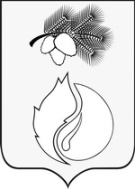 			АДМИНИСТРАЦИЯ ГОРОДА КЕДРОВОГОПОСТАНОВЛЕНИЕТомская областьг. КедровыйВ соответствии со статьей 62 Бюджетного кодекса Российской Федерации, статьями 22, 39.7, пунктом 1 статьи 65 Земельного кодекса Российской Федерации, пунктом 3 части 1 статьи 16 Федерального закона от 06.10.2003 № 131-ФЗ «Об общих принципах организации местного самоуправления в Российской Федерации», частью 5 статьи 10 Закона Томской области от 09.07.2015 № 100-ОЗ «О земельных отношениях в Томской области», Решением Думы города Кедрового от 12.11.2015 №82 «Об утверждении Порядка определения размера арендной платы за земельные участки, находящиеся в собственности муниципального образования «Город Кедровый» и предоставленные в аренду без торгов», руководствуясь Уставом городского округа «Город Кедровый», в целях повышения эффективности использования земель муниципального образования «Город Кедровый» ПОСТАНОВЛЯЕТ:	1. Утвердить ставки за земельные участки, находящихся в собственности муниципального образования «Город Кедровый» и предоставленные в аренду без торгов на 2021 год с учетом кадастровой оценки земель, зонирования территории муниципального образования, видов  разрешенного использования земельных участков, категории арендаторов:	- базовые ставки арендной платы для всех категорий арендаторов (земли населенных пунктов) согласно приложению 1;	- базовые ставки арендной платы (кроме земель населенных пунктов) согласно приложению 2.	2. Установить арендную плату на 2021 год за земельный участок, предоставленный лицу в соответствии с пунктом 15 статьи 3 Федерального закона от 25.10.2001 № 137-ФЗ «О введении в действие Земельного кодекса Российской Федерации» для жилищного строительства или лицу, к которому перешли права и обязанности по договору аренды такого земельного участка:	в размере двух с половиной процентов от кадастровой стоимости земельного участка в случае, если объекты недвижимости на предоставленном земельном участке не введены в эксплуатацию по истечении двух лет с даты заключения договора аренды земельного участка;	в размере пяти процентов от кадастровой стоимости земельного участка в случае, если объекты недвижимости на предоставленном земельном участке не введены в эксплуатацию по истечении трех лет с даты заключения договора аренды земельного участка.	3. Установить размер арендной платы  на 2021 год за земельный участок, предоставленный для индивидуального жилищного строительства гражданам, имеющим право на первоочередное получение земельных участков для индивидуального жилищного строительства в соответствии с федеральным законодательством, а также гражданам, перечисленным в части 1 статьи 7 Закона Томской области от 09.07.2015 № 100-ОЗ «О земельных отношениях в Томской области» в размере земельного налога за соответствующий земельный участок.	4. Опубликовать постановление в Информационном бюллетене городского округа «Город Кедровый», разместить на официальном сайте Администрации города Кедрового в информационно-телекоммуникационной сети «Интернет»: http://www.kedradm.tomsk.ru.	5. Постановление вступает в силу с 01 января 2021 года.	6. Контроль за исполнением данного постановления возложить на Первого заместителя Мэра города Кедрового.Мэр                                                                                                                                      Н.А. СоловьеваБазовые ставки арендной платы за земельные участки, находящиеся в собственности муниципального образования «Город Кедровый» и предоставленные в аренду без торгов для всех категорий арендаторов (земли населенных пунктов) на 2021 годруб./кв.м. в годПриложение 2к постановлению Администрации города Кедровогоот 01.12.2020 г. № 404Базовые ставки арендной платы за земельные участки, находящихся в собственности муниципального образования «Город Кедровый» и предоставленные в аренду без торгов на 2021 год (кроме земель населенных пунктов) руб./кв.м. в год 1 декабря 2020 г. №  404Приложение № 1К постановлению АдминистрацииГорода Кедровогоот  01.12.2020 г № 404Виды функционального использования земельных участковКадастровые  кварталаКадастровые  кварталаКадастровые  кварталаКадастровые  кварталаКадастровые  кварталаКадастровые  кварталаКадастровые  кварталаКадастровые  кварталаВиды функционального использования земельных участков70:18:0000001 (Калининск)70:18:0000002 (Лушниково)70:18:0000003 (Пудино)70:18:0000004 (Останино)70:18:0000005 (г.Кедровый 1,2 микрорайон)70:18:0000006        (г. Кедровый Промышленный район)70:18:0000008  (Рогалёво)70:18:0000009 (Таванга)1. Жилье1.1.Земельные участки многоквартирных домов0,540,641,190,842,562,190,460,461.2.Земельные участки индивидуальных жилых домов0,160,170,230,170,480,480,120,122. Гаражи и автостоянки2.1.Земельные участки индивидуальных гаражей3,063,766,854,7714,6112,462,562,562.2.Земельные участки автостоянок0,540,661,190,842,562,190,460,462.3.Земельные участки платных автостоянок0,811,001,811,273,863,290,680,683. Садоводство и животноводство3.1.Земельные участки садоводческих товариществ0,070,080,120,071,371,160,060,063.2.Земельные участки физических лиц под садоводство0,070,080,120,071,371,160,060,063.3.Земельные участки физических лиц для животноводства0,070,080,120,071,371,160,060,064. Бытовое обслуживание4.1.Земельные участки гостиниц1,200,120,120,122,032,030,120,124.2.Земельные участки предприятий бытового обслуживания населения, салонов, соляриев0,740,740,740,741,201,200,740,745.Торговля5.1.Земельные участки рынков121,70121,70121,70121,70201,90201,90121,70121,705.2.Земельные участки муниципальных рынков121,70121,70121,70121,70201,90201,90121,70121,70Виды функционального использования земельных участковКадастровые  кварталаКадастровые  кварталаКадастровые  кварталаКадастровые  кварталаКадастровые  кварталаКадастровые  кварталаКадастровые  кварталаКадастровые  кварталаВиды функционального использования земельных участков70:18:0000001 (Калининск)70:18:0000002 (Лушниково)70:18:0000003 (Пудино)70:18:0000004 (Останино)70:18:0000005 (г.Кедровый 1,2 микрорайон)70:18:0000006      (г. Кедровый Промышленный район)70:18:0000008  (Рогалёво)70:18:0000009 (Таванга)5.3.Земельные участки магазинов с торговой площадью232,55232,55232,55232,55403,80403,80232,55232,555.4.Земельные участки объектов мелкорозничной торговли (сезонной торговли)161,52161,52161,52161,52323,05323,05161,52161,525.5.Земельные участки торговых павильонов, киосков161,52161,52161,52161,52323,05323,05161,52161,525.6.Земельные участки прочих объектов торговли323,05323,05323,05323,05484,57484,57323,05323,055.7.Земельные участки под размещение рекламной продукции486,83486,83486,83486,83807,61807,61486,83486,835.8.Земельные участки производственных овощехранилищ, холодильников (кроме муниципальных объектов)93,0793,0793,0793,07161,52161,5293,0793,076. Общественное питание6.1.Земельные участки кафе, рестораны, бары232,55232,55232,55232,55403,80403,80232,55232,556.2.Земельные участки прочих объектов общественного питания121,70121,70121,70121,70201,90201,90121,70121,707. Автозаправочные станции7.1.Земельные участки автозаправочных станций48,7048,7048,7048,7080,7680,7648,7048,708. Автосервис8.1.Земельные участки предприятий автосервиса4,595,6210,277,1621,9118,703,863,879. Культура, искусство, досуг9.1.Земельные участки Интернет-кафе, культурно-досуговых центров, цирковые, детские игровые комплексы2,142,684,843,3510,278,791,791,7910. Образование10.1.Земельные участки прочих образовательных организаций, учреждений0,540,641,190,842,562,190,460,46Виды функционального использования земельных участковКадастровые  кварталаКадастровые  кварталаКадастровые  кварталаКадастровые  кварталаКадастровые  кварталаКадастровые  кварталаКадастровые  кварталаКадастровые  кварталаВиды функционального использования земельных участков70:18:0000001 (Калининск)70:18:0000002 (Лушниково)70:18:0000003 (Пудино)70:18:0000004 (Останино)70:18:0000005 (г.Кедровый 1,2 микрорайон)70:18:0000006      (г. Кедровый Промышленный район)70:18:0000008  (Рогалёво)70:18:0000009 (Таванга)Виды функционального использования земельных участков70:18:0000001 (Калининск)70:18:0000002 (Лушниково)70:18:0000003 (Пудино)70:18:0000004 (Останино)70:18:0000005 (г.Кедровый 1,2 микрорайон)70:18:0000006      (г. Кедровый Промышленный район)70:18:0000008  (Рогалёво)70:18:0000009 (Таванга)11.Здравоохранение и социальное обеспечение11.1.Земельные участки государственных, муниципальных аптек0,540,641,190,842,562,190,460,4611.2.Земельные участки частных аптек60,7460,7460,7460,74100,97100,9760,7460,7411.2.Земельные участки частных аптек60,7460,7460,7460,74100,97100,9760,7460,7411.3.Земельные участки государственных и Муниципальных учреждений здравоохранения и социального обеспечения0,540,641,190,842,562,190,460,4611.4.Земельные участки прочих учреждений здравоохранения и социального обеспечения1,041,282,341,634,964,220,870,8711.4.Земельные участки прочих учреждений здравоохранения и социального обеспечения1,041,282,341,634,964,220,870,8712.Физическая культура и спорт12.1.Земельные участки прочих организаций физической культуры и спорта0,540,641,190,842,562,190,460,4613.Административно-управленческие объекты13.1.Земельные участки под объектами государственных и муниципальных  предприятий и учреждений0,540,641,190,842,562,190,460,4613.2.Земельные участки под административными зданиями хозяйствующих субъектов (товариществ и обществ)0,750,221,700,9017,3814,830,620,6314.Финансирование, страхование, кредитование14.Финансирование, страхование, кредитование14.1.Земельные участки банков121,70121,70121,70121,70201,90201,90121,70121,7014.2.Земельные участки страховых, нотариальных, прочих юридических служб121,70121,70121,70121,70201,90201,90121,70121,70Виды функционального использования земельных участковКадастровые  кварталаКадастровые  кварталаКадастровые  кварталаКадастровые  кварталаКадастровые  кварталаКадастровые  кварталаКадастровые  кварталаКадастровые  кварталаВиды функционального использования земельных участков70:18:0000001 (Калининск)70:18:0000002 (Лушниково)70:18:0000003 (Пудино)70:18:0000004 (Останино)70:18:0000005 (г.Кедровый 1,2 микрорайон)70:18:0000006      (г. Кедровый Промышленный район)70:18:0000008  (Рогалёво)70:18:0000009 (Таванга)15. Коммунальное хозяйство15.1.Земельные участки котельных0,760,221,700,903,482,970,620,6315.2.Земельные участки центральных тепловых пунктов0,760,221,700,903,482,970,620,6315.3. Земельные участки под прочими объектами коммунального хозяйства0,760,221,700,903,482,970,620,6315.4. Земельные участки прочих учреждений коммунального хозяйства0,760,221,700,903,482,970,620,6316. Предприятия связи16.1. Земельные участки предприятий связи60,7460,7460,7460,74100,90100,9060,7460,7417. Транспорт17.1.Земельные участки предприятий транспорта60,7460,7460,7460,74100,90100,9060,7460,7417.2.Земельные участки производственных автомобильных дорог (автозимники)8,088,088,088,088,088,088,088,0817.3.Земельные участки подъездных путей8,088,088,088,088,088,088,088,0818. Пассажирские перевозки18.1.Земельные участки предприятий транспорта, осуществляющих пассажирские перевозки (за исключением муниципальных предприятий)10,0710,0710,0710,0716,8416,8410,0710,0718.2.Земельные участки предприятий транспорта, осуществляющих пассажирские перевозки (для муниципальных предприятий)10,0710,0710,0710,0716,8416,8410,0710,0718.3.Земельные участки аэродромов, аэропортов1,511,853,401,7911,1111,111,271,30Виды функционального использования земельных участковКадастровые  кварталаКадастровые  кварталаКадастровые  кварталаКадастровые  кварталаКадастровые  кварталаКадастровые  кварталаКадастровые  кварталаКадастровые  кварталаВиды функционального использования земельных участков70:18:0000001 (Калининск)70:18:0000002 (Лушниково)70:18:0000003 (Пудино)70:18:0000004 (Останино)70:18:0000005 (г.Кедровый 1,2 микрорайон)70:18:0000006      (г. Кедровый Промышленный район)70:18:0000008  (Рогалёво)70:18:0000009 (Таванга)Виды функционального использования земельных участков70:18:0000001 (Калининск)70:18:0000002 (Лушниково)70:18:0000003 (Пудино)70:18:0000004 (Останино)70:18:0000005 (г.Кедровый 1,2 микрорайон)70:18:0000006      (г. Кедровый Промышленный район)70:18:0000008  (Рогалёво)70:18:0000009 (Таванга)19. Нефтегазовый комплекс19.1. Земельные участки предприятий нефтегазового комплекса вспомогательного производства12,9112,9112,9112,9118,5915,9212,9112,9120. Геология и разведка недр20.1. Земельные участки геологии и разведки недр6,466,466,466,469,297,956,466,4621. Энергетика21.1. Земельные участки воздушных линий электропередач1,621,621,621,622,321,981,621,6221.2. Земельные участки трансформаторных подстанций электросети (кроме муниципальных трансформаторных подстанций электросети)3,243,243,243,244,663,973,243,2421.3. Земельные участки трансформаторных подстанций электросети (для муниципальных трансформаторных подстанций электросети)1,621,621,621,622,321,981,621,6222. Промышленное производство22.1. Земельные участки автозаправочных, газонаполнительных станций производственного назначения12,9112,9112,9112,9118,5915,8912,9112,9122.2. Земельные участки производственных гаражей и автостоянок12,9112,9112,9112,9118,5915,8912,9112,9122.3. Земельные участки ремонтно-механических мастерских12,9112,9112,9112,9118,5915,8912,9112,9122.4. Земельные участки баз и складов прочих предприятий12,9112,9112,9112,9118,5915,8912,9112,9122.5. Земельные участки прочих промышленных предприятий12,9112,9112,9112,9118,5915,8912,9112,91Виды функционального использования земельных участковКадастровые  кварталаКадастровые  кварталаКадастровые  кварталаКадастровые  кварталаКадастровые  кварталаКадастровые  кварталаКадастровые  кварталаКадастровые  кварталаВиды функционального использования земельных участков70:18:0000001 (Калининск)70:18:0000002 (Лушниково)70:18:0000003 (Пудино)70:18:0000004 (Останино)70:18:0000005 (г.Кедровый 1,2 микрорайон)70:18:0000006      (г. Кедровый Промышленный район)70:18:0000008  (Рогалёво)70:18:0000009 (Таванга)Виды функционального использования земельных участков70:18:0000001 (Калининск)70:18:0000002 (Лушниково)70:18:0000003 (Пудино)70:18:0000004 (Останино)70:18:0000005 (г.Кедровый 1,2 микрорайон)70:18:0000006      (г. Кедровый Промышленный район)70:18:0000008  (Рогалёво)70:18:0000009 (Таванга)22.6. Земельные участки пунктов приема металлов12,9112,9112,9112,9118,5915,8912,9112,9122.7. Земельные участки предприятий, осуществляющих рекультивацию нефтезагрязненных земель, сбор отработанных нефтепродуктов и прочие услуги природоохранного направления3,243,243,243,244,663,973,243,2423. Инвестиционная деятельность23.1.Земельные участки, предоставленные для проектирования12,9112,9112,9112,9118,5915,8912,9112,9123.2.Земельные участки, предоставленные для строительства в установленные сроки25,8425,8425,8425,8437,2331,7525,8425,8423.3.Земельные участки, предоставленные для строительства (превышающие установленные сроки)51,3751,3751,3751,3774,4363,5251,3751,3723.4.Земельные участки, предоставленные для строительства многоквартирных жилых домов1,081,332,431,695,144,390,900,9023.5.Земельные участки, предоставленные для предприятия капитального строительства под строительство объектов по муниципальному заказу1,081,332,431,695,144,390,900,9023.6.Земельные участки, предоставленные для строительства индивидуального жилья, индивидуальных гаражей0,280,330,460,320,960,960,260,2623.7. Земельные участки под строительство объектов административно-коммерческого характера и торговли25,8425,8425,8425,8437,2331,7525,8425,84Виды функционального использования земельных участковКадастровые  кварталаКадастровые  кварталаКадастровые  кварталаКадастровые  кварталаКадастровые  кварталаКадастровые  кварталаКадастровые  кварталаКадастровые  кварталаВиды функционального использования земельных участков70:18:0000001 (Калининск)70:18:0000002 (Лушниково)70:18:0000003 (Пудино)70:18:0000004 (Останино)70:18:0000005 (г.Кедровый 1,2 микрорайон)70:18:0000006      (г. Кедровый Промышленный район)70:18:0000008  (Рогалёво)70:18:0000009 (Таванга)Виды функционального использования земельных участков70:18:0000001 (Калининск)70:18:0000002 (Лушниково)70:18:0000003 (Пудино)70:18:0000004 (Останино)70:18:0000005 (г.Кедровый 1,2 микрорайон)70:18:0000006      (г. Кедровый Промышленный район)70:18:0000008  (Рогалёво)70:18:0000009 (Таванга)23.8.Земельные участки под строительство объектов социального значения, инженерных коммуникаций1,081,332,431,695,144,390,900,9023.9.Земельные участки под строительство объектов промышленно-производственного характера25,8425,8425,8425,8437,2333,0325,8425,8424.Сельскохозяйственное использование24.1.Земельные участки индивидуального огородничества0,070,080,120,071,371,160,060,0624.2.Земельные участки индивидуального сенокошения0,050,060,080,050,760,630,050,0524.3.Земельные участки личного подсобного хозяйства0,070,080,120,071,371,160,060,0624.4.Земельные участки крестьянско-фермерских хозяйств, питомников и прочих сельскохозяйственных организаций0,050,060,080,050,760,630,050,0524.5.Земельные участки погребов0,070,080,120,071,371,160,060,0624.6.Земельные участки хозяйственных построек0,070,080,120,071,371,160,060,06Категории арендаторовВид использования земельЕдиница измерения в годБазовые ставки арендной платыГражданеЛичное подсобное хозяйство, садоводство, огородничестворуб./кв.м.0,08ГражданеЖивотноводство, сенокосы, пастбищаруб./ кв.м.0,05ГражданеИндивидуальный жилой фонд, дачи, гаражируб./ кв.м.0,12ГражданеЗемли водного фондаруб./ кв.м.0,06ГражданеПрочее использованиеруб./ кв.м.12,91Малочисленные народы СевераЛичное подсобное хозяйство, садоводство, огородничестворуб./ кв.м.0,05Малочисленные народы СевераИндивидуальный жилой фонд, дачи, гаражируб./ кв.м.0,07Малочисленные народы СевераЗемли водного фондаруб./ кв.м.0,04Юридические лица и индивидуальные предпринимателиЗемли промышленности, связи, транспорта, карьеров и другие вне населенных пунктовруб./ кв.м.12,91Юридические лица и индивидуальные предпринимателиЗемли промышленности, связи, транспорта, карьеров и другие вне населенных пунктовруб./ кв.м.12,91Юридические лица и индивидуальные предпринимателиБереговая полоса р. Чузик, проток, речекруб./ кв.м.12,91Юридические лица и индивидуальные предпринимателиЗемли водного фондаруб./ кв.м.0,08Юридические лица и индивидуальные предпринимателиПашня, залежьруб./ кв.м.0,08Юридические лица и индивидуальные предпринимателиСенокосыруб./ кв.м.0,08Юридические лица и индивидуальные предпринимателиПастбищаруб./ кв.м.0,08Юридические лица и индивидуальные предпринимателиОхранная зона водозабораруб./ кв.м.0,08